-Formulari 1: Esmenes d’addició a la Ponència d’Estratègia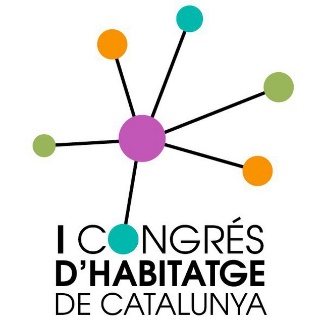 Apartat a esmenar:Aposta estratètgica I: Fer avançar el conflicte col·lectiuAposta estratègica II: Creació d’estructures popularsText de l’esmena: Justificació de l´esmenaINSTRUCCIONSLes esmenes hauran de ser enviades en format .pdf o docx en un document individual per cada una i el títol haurà d’indicar el grup que l’envia, el document al que fa rèferènca i en cas de que se n’hagi fet més d’una el número. 
Per exemple: ”XarxaMaresmeEstratègica2” “PAHCBàgesPrograma1”Un cop emplenat el formulari, clica a Exportar com a pdf o bé  Anomena i desa / Guardar como i posa el nom adient.